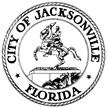 JACKSONVILLE SMALL & EMERGING BUSINESS (JSEB) SPECIAL COMMITTEEHon. Ju’Coby Pittman, Chair
AGENDAFebruary 12, 2021
9:00 a.m. to 12:00 p.m.   Call to Order / IntroductionsRemarks from the Chair
JSEB Wrap-upProposed Legislation 
Other Business / Housekeeping
Public Comment (if time permits)
AdjournCommittee Charge: A special Committee on Jacksonville Small and Emerging business is established to review the JSEB program codified in Chapter 126, Part 6, Ordinance Code, and identify any successes and challenges that the JSEB program may have. Based on the Special Committee JSEB program review, the Committee may recommend amendments to the JSEB program, including but not limited to, the JSEB program goals, training, access to capital, bonding, certification requirements, maximum threshold amounts in Section 126.608(c)(2), Ordinance Code, and the limitation on the number of program participation years in Section 126.608(c)(3), Ordinance Code, or other legislative improvements or programs supported by the evidence, disparity studies, and applicable federal and state law.For more information about the JSEB Committee and for previous meeting videos and minutes, go to: https://www.coj.net/city-council/standing-committees/jseb-special-committee